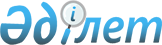 О внесении изменений в решение областного маслихата от 10 декабря 2008 года № 10/116 "Об областном бюджете на 2009 год"Решение Мангистауского областного маслихата № 16/207 от 17 июля 2009 года. Зарегистрировано Департаментом юстиции Мангистауской области № 2050 от 23 июля 2009 года

      В соответствии с Бюджетным кодексом Республики Казахстан и Законом Республики Казахстан от 23 января 2001 года «О местном государственном управлении и самоуправлении в Республике Казахстан» областной маслихат РЕШИЛ : 

      1. Внести в решение областного маслихата от 10 декабря 2008 года № 10/116 "Об областном бюджете на 2009 год" (зарегистрировано в Реестре государственной регистрации нормативных правовых актов за № 2034, опубликовано в газете "Огни Мангистау" от 13 декабря 2008 года № 203-204; решение областного маслихата от 30 января 2009 года № 12/144 «О внесении изменений и дополнений в решение областного маслихата от 10 декабря 2008 года № 10/116 «Об областном бюджете на 2009 год», зарегистрировано в Реестре государственной регистрации нормативных правовых актов за № 2041, опубликовано в газете "Огни Мангистау" от 24 февраля 2009 года № 32; решение областного маслихата от 10 апреля 2009 года № 13/159 «О внесении изменений в решение областного маслихата от 10 декабря 2008 года № 10/116 «Об областном бюджете на 2009 год», зарегистрировано в Реестре государственной регистрации нормативных правовых актов за № 2043, опубликовано в газете "Огни Мангистау" от 28 апреля 2009 года № 73; решение областного маслихата от 06 мая 2009 года № 14/178 «О внесении изменений и дополнений в решение областного маслихата от 10 декабря 2008 года № 10/116 «Об областном бюджете на 2009 год», зарегистрировано в Реестре государственной регистрации нормативных правовых актов за № 2044, опубликовано в газете "Огни Мангистау" от 14 мая 2009 года № 82-83; решение областного маслихата от 19 июня 2009 года № 15/185 «О внесении изменений в решение областного маслихата от 10 декабря 2008 года № 10/116 «Об областном бюджете на 2009 год», зарегистрировано в Реестре государственной регистрации нормативных правовых актов за № 2049, опубликовано в газете "Огни Мангистау" от 20 июня 2009 года № 105 - 106); следующие изменения: 

      Утвердить областной бюджет на 2009 год согласно приложению 1 в следующих объемах: 

      1) доходы - 51 372 062 тысячи тенге, в том числе по: 

      налоговым поступлениям – 24 992 776 тысяч тенге; 

      неналоговым поступлениям – 2 426 487 тысяч тенге; 

      поступлениям от продажи основного капитала - 500 тысяч тенге; 

      поступлениям трансфертов – 23 952 299 тысяч тенге; 

      2) затраты - 52 313 143 тысяч тенге; 

      3) чистое бюджетное кредитование – 487 194 тысячи тенге, в том числе: 

      бюджетные кредиты – 665 571 тысяча тенге; 

      погашение бюджетных кредитов – 178 377 тысяч тенге; 

      4) сальдо по операциям с финансовыми активами – 526 335 тысяч тенге, в том числе: 

      приобретение финансовых активов – 526 335 тысяч тенге; 

      поступления от продажи финансовых активов государства – 0 тенге; 

      5) дефицит (профицит) бюджета – 1 954 610 тысяч тенге; 

      6) финансирование дефицита (использование профицита) бюджета – 1 954 610 тысяч тенге, в том числе: 

      поступление займов – 200 000 тысяч тенге; 

      погашение займов – 0 тенге; 

      используемые остатки бюджетных средств – 1 754 610 тысяч тенге; 

      в пункте 2: 

      в подпункте 1): 

      в строке: 

      «Бейнеускому району» цифры «75,7» заменить цифрами «77,3»; 

      «Мангистаускому району» цифры «0» заменить цифрами «36,1»; 

      «Тупкараганскому району» цифры «0» заменить цифрами «33,3»; 

      «городу Актау» цифры «18,3» заменить цифрами «17,9»; 

      в подпункте 6): 

      в строке: 

      «Бейнеускому району» цифры «77,4» заменить цифрами «78,5»; 

      «Мангистаускому району» цифры «0» заменить цифрами «36,6»; 

      «городу Актау» цифры «16,6» заменить цифрами «17,2»; 

      в пункте 3: 

      цифры «714 139» заменить цифрами «700 459»; 

      цифры «72 978» заменить цифрами «59 298»; 

      в пункте 4: 

      цифры «2 809 835» заменить цифрами «2 796 155»; 

      цифры «2 213 492» заменить цифрами «2 199 812»; 

      в пункте 8: 

      цифры «486 172» заменить цифрами «1 686 172»; 

      в пункте 8-9: 

      цифры «3 867 510» заменить цифрами «4 115 311»; 

      в пункте 11: 

      цифры «292 519» заменить цифрами «286 375»; 

      приложения 1, 2, 6 и 14 к указанному решению изложить в новой редакции согласно приложениям 1, 2, 6 и 14 настоящего решения. 

      2. Настоящее решение вводится в действие с 1 января 2009 года.       Председатель сессии                     К. Аленов      Секретарь областного маслихата          Б. Чельпеков       «СОГЛАСОВАНО» 

      Начальник управления экономики и 

      бюджетного планирования области 

      Нургалиева Х.Х. 

      17 июля 2009 г. 

ПРИЛОЖЕНИЕ 1

к решению областного маслихата

от 17 июля 2009 года № 16/207 Областной бюджет на 2009 год 

ПРИЛОЖЕНИЕ 2 

к решению областного маслихата 

от 17 июля 2009 года № 16/207  ПЕРЕЧЕНЬ ОБЛАСТНЫХ БЮДЖЕТНЫХ ПРОГРАММ РАЗВИТИЯ НА 2009 ГОД, НАПРАВЛЕННЫХ НА РЕАЛИЗАЦИЮ ИНВЕСТИЦИОННЫХ ПРОЕКТОВ (ПРОГРАММ) И НА ФОРМИРОВАНИЕ ИЛИ УВЕЛИЧЕНИЕ УСТАВНОГО КАПИТАЛА ЮРИДИЧЕСКИХ ЛИЦ 

ПРИЛОЖЕНИЕ 6 

к решению областного маслихата 

от 17 июля 2009 года № 16/207  Распределение сумм целевых трансфертов на развитие из областного бюджета бюджетам районов и городов на 2009 год (тыс.тенге) 

ПРИЛОЖЕНИЕ 14 

к решению областного маслихата 

от 17 июля 2009 года № 16/207  Распределение сумм целевых текущих трансфертов и трансфертов на развитие из республиканского бюджета областному бюджету, бюджетам районов и городов на 2009 год для финансирования мероприятий в рамках реализации стратегии региональной занятости и переподготовки кадров (тыс.тенге) 
					© 2012. РГП на ПХВ «Институт законодательства и правовой информации Республики Казахстан» Министерства юстиции Республики Казахстан
				Кат. 
Кл 
Пдк 
Спк 
Наименование 
Сумма, тыс. тенге 
1 
2 
3 
1. ДОХОДЫ 51 372 062 1 HАЛОГОВЫЕ ПОСТУПЛЕHИЯ 24 992 776 01 Подоходный налог 10 141 248 2 Индивидуальный подоходный налог 10 141 248 03 Социальный налог 10 125 760 1 Социальный налог 10 125 760 05 Внутренние налоги на товары, работы и услуги 4 725 768 3 Поступления за использование природных и других ресурсов 4 725 768 2 HЕHАЛОГОВЫЕ ПОСТУПЛЕHИЯ 2 426 487 01 Доходы от государственной собственности 27 043 1 Поступления части чистого дохода государственных предприятий 5 680 4 Доходы на доли участия в юридических лицах, находящиеся в государственной собственности 3 189 5 Доходы от аренды имущества, находящегося в государственной собственности 18 100 7 Вознаграждения по кредитам, выданным из государственного бюджета 74 02 Поступления от реализации товаров (работ, услуг) государственными учреждениями, финансируемыми из государственного бюджета 31 307 1 Поступления от реализации товаров (работ, услуг) государственными учреждениями, финансируемыми из государственного бюджета 31 307 03 Поступления денег от проведения государственных закупок, организуемых государственными учреждениями, финансируемыми из государственного бюджета 420 1 Поступления денег от проведения государственных закупок, организуемых государственными учреждениями, финансируемыми из государственного бюджета 420 06 Прочие неналоговые поступления 2 367 717 1 Прочие неналоговые поступления 2 367 717 3 ПОСТУПЛЕНИЯ ОТ ПРОДАЖИ ОСНОВНОГО КАПИТАЛА 500 01 Продажа государственного имущества, закрепленного за государственными учреждениями 500 1 Продажа государственного имущества, закрепленного за государственными учреждениями 500 4 ПОСТУПЛЕНИЯ ТРАНСФЕРТОВ 23 952 299 01 Трансферты из нижестоящих органов государственного управления 2 800 380 2 Трансферты из районных (городских) бюджетов 2 800 380 02 Трансферты из вышестоящих органов государственного управления 21 151 919 1 Трансферты из республиканского бюджета 21 151 919 Фгр 
Адм 
Пр. 
Ппр 
Наименование 
Сумма, тыс. тенге 
1 
2 
3 
2. ЗАТРАТЫ 52 313 143 01 Государственные услуги общего характера 702 653 110 Аппарат маслихата области 27 822 001 Обеспечение деятельности маслихата области 27 822 120 Аппарат акима области 525 747 001 Обеспечение деятельности акима области 305 118 002 Создание информационных систем 220 629 257 Управление финансов области 95 901 001 Обеспечение деятельности управления финансов 80 487 009 Организация приватизации коммунальной собственности 5 230 010 Учет, хранение, оценка и реализация имущества, поступившего в коммунальную собственность 10 184 258 Управление экономики и бюджетного планирования области 53 183 001 Обеспечение деятельности управления экономики и бюджетного планирования 53 183 02 Оборона 60 575 250 Управление по мобилизационной подготовке, гражданской обороне и организации предупреждения и ликвидации аварий и стихийных бедствий области 60 575 001 Обеспечение деятельности управления по мобилизационной подготовке, гражданской обороне и организации предупреждения и ликвидации аварий и стихийных бедствий 14 843 003 Мероприятия в рамках исполнения всеобщей воинской обязанности 13 532 004 Мероприятия гражданской обороны областного масштаба 2 200 005 Мобилизационная подготовка и мобилизация областного масштаба 30 000 03 Общественный порядок, безопасность, правовая, судебная, уголовно-исполнительная деятельность 2 253 427 252 Исполнительный орган внутренних дел, финансируемый из областного бюджета 2 148 455 001 Обеспечение деятельности исполнительного органа внутренних дел, финансируемого из областного бюджета 2 025 972 002 Охрана общественного порядка и обеспечение общественной безопасности на территории области 120 878 003 Поощрение граждан, участвующих в охране общественного порядка 1 605 271 Управление строительства области 104 972 003 Развитие объектов органов внутренних дел 104 972 04 Образование 8 006 037 252 Исполнительный орган внутренних дел, финансируемый из областного бюджета 50 866 007 Повышение квалификации и переподготовка кадров 50 866 253 Управление здравоохранения области 114 861 003 Повышение квалификации и переподготовка кадров 28 200 043 Подготовка специалистов в организациях технического и профессионального, после среднего образования 79 706 060 Подготовка и переподготовка кадров 6 955 260 Управление туризма, физической культуры и спорта области 445 190 006 Дополнительное образование для детей 445 190 261 Управление образования области 4 993 201 001 Обеспечение деятельности управления образования 36 280 003 Общеобразовательное обучение по специальным образовательным учебным программам 210 212 005 Приобретение и доставка учебников, учебно-методических комплексов для областных государственных учреждений образования 20 188 006 Общеобразовательное обучение одаренных детей в специализированных организациях образования 142 808 007 Проведение школьных олимпиад, внешкольных мероприятий и конкурсов областного масштаба 210 741 008 Капитальный, текущий ремонт объектов образования в рамках реализации стратегии региональной занятости и переподготовки кадров 198 956 009 Целевые текущие трансферты бюджетам районов (городов областного значения) на капитальный, текущий ремонт объектов образования в рамках реализации стратегии региональной занятости и переподготовки кадров 1 122 524 010 Повышение квалификации и переподготовка кадров 54 502 011 Обследование психического здоровья детей и подростков и оказание психолого-медико-педагогичес-кой консультативной помощи населению 38 585 012 Реабилитация и социальная адаптация детей и подростков с проблемами в развитии 16 460 018 Целевые текущие трансферты бюджетам районов (городов областного значения) на содержание вновь вводимых объектов образования 530 468 024 Подготовка специалистов в организациях технического и профессионального образования 1 251 814 026 Целевые текущие трансферты бюджетам районов (городов областного значения) на внедрение новых технологий государственной системы в сфере образования 76 289 029 Методическая работа 12 157 048 Целевые текущие трансферты бюджетам районов (городов областного значения) на оснащение учебным оборудованием кабинетов физики, химии, биологии в государственных учреждениях основного среднего и общего среднего образования 94 228 058 Целевые текущие трансферты бюджетам районов (городов областного значения) на создание лингафонных и мультимедийных кабинетов в государственных учреждениях начального, основного среднего и общего среднего образования 132 984 060 Подготовка и переподготовка кадров 721 087 113 Трансферты из местных бюджетов 122 918 271 Управление строительства области 2 401 919 004 Целевые трансферты на развитие бюджетам районов (городов областного значения) на строительство и реконструкцию объектов образования 1 972 420 037 Строительство и реконструкция объектов образования 429 499 05 Здравоохранение 12 005 969 253 Управление здравоохранения области 10 329 968 001 Обеспечение деятельности управления здравоохранения 50 450 002 Капитальный, текущий ремонт объектов здравоохранения в рамках реализации стратегии региональной занятости и переподготовки кадров 900 054 004 Оказание стационарной медицинской помощи по направлению специалистов первичной медико-санитарной помощи и организаций здравоохранения 4 027 772 005 Производство крови, ее компонентов и препаратов для местных организаций здравоохранения 77 184 006 Охрана материнства и детства 68 029 007 Пропаганда здорового образа жизни 61 651 008 Реализация мероприятий по профилактике и борьбе со СПИД-ом в Республике Казахстан 8 771 009 Оказание медицинской помощи лицам, страдающим социально значимыми заболеваниями и заболеваниями, представляющими опасность для окружающих 1 615 367 010 Оказание первичной медико-санитарной помощи населению 2 027 389 011 Оказание скорой и неотложной помощи и санитарная авиация 486 475 012 Оказание медицинской помощи населению в чрезвычайных ситуациях 52 646 013 Проведение патологоанатомического вскрытия 10 315 014 Обеспечение лекарственными средствами и специализированными продуктами детского и лечебного питания отдельных категорий населения на амбулаторном уровне 306 399 016 Обеспечение граждан бесплатным или льготным проездом за пределы населенного пункта на лечение 19 417 017 Приобретение тест-систем для проведения дозорного эпидемиологического надзора 768 018 Обеспечение деятельности информационно-аналитических центров 13 262 019 Обеспечение больных туберкулезом противотуберкулезными препаратами 74 395 020 Обеспечение больных диабетом противодиабетическими препаратами 38 467 021 Обеспечение онкологических больных химиопрепаратами 123 221 022 Обеспечение больных с почечной недостаточностью лекарственными средствами, диализаторами, расходными материалами и больных после трансплантации почек лекарственными средствами 44 288 026 Обеспечение факторами свертывания крови при лечении взрослых, больных гемофилией 94 894 027 Централизованный закуп вакцин и других медицинских иммунобиологических препаратов для проведения иммунопрофилактики населения 164 918 028 Содержание вновь вводимых объектов здравоохранения 63 836 271 Управление строительства области 1 676 001 038 Строительство и реконструкция объектов здравоохранения 1 676 001 06 Социальная помощь и социальное обеспечение 2 558 027 256 Управление координации занятости и социальных программ области 843 200 001 Обеспечение деятельности управления координации занятости и социальных программ 46 339 002 Социальное обеспечение престарелых и инвалидов общего типа 417 994 003 Социальная поддержка инвалидов 48 650 005 Капитальный, текущий ремонт объектов социального обеспечения в рамках реализации стратегии региональной занятости и переподготовки кадров 4 000 011 Оплата услуг по зачислению, выплате и доставке пособий и других социальных выплат 60 020 Целевые текущие трансферты бюджетам районов (городов областного значения) на выплату государственной адресной социальной помощи и ежемесячного государственного пособия на детей до 18 лет в связи с ростом размера прожиточного минимума 69 006 022 Целевые текущие трансферты бюджетам районов (городов областного значения) на увеличение норм питания в медико-социальных учреждениях 2 000 027 Целевые текущие трансферты бюджетам районов (городов областного значения) на расширение программы социальных рабочих мест и молодежной практики 255 151 261 Управление образования области 231 196 015 Социальное обеспечение сирот, детей, оставшихся без попечения родителей 231 196 271 Управление строительства области 1 483 631 039 Строительство и реконструкция объектов социального обеспечения 1 483 631 07 Жилищно-коммунальное хозяйство 8 382 590 271 Управление строительства области 3 442 195 010 Целевые трансферты на развитие бюджетам районов (городов областного значения) на строительство и (или) приобретение жилья государственного коммунального жилищного фонда 1 294 000 012 Целевые трансферты на развитие бюджетам районов (городов областного значения) на развитие, обустройство и (или) приобретение инженерно-коммуникационной инфраструктуры 1 943 195 030 Развитие объектов коммунального хозяйства 205 000 279 Управление энергетики и коммунального хозяйства области 4 940 395 001 Обеспечение деятельности управления энергетики и коммунального хозяйства 24 374 004 Газификация населенных пунктов 3 991 711 015 Целевые текущие трансферты бюджетам районов (городов областного значения) на ремонт инженерно-коммуникационной инфраструктуры и благоустройство населенных пунктов в рамках реализации стратегии региональной занятости и переподготовки кадров 201 951 016 Целевые трансферты на развитие бюджетам районов (городов областного значения) на развитие инженерно-коммуникационной инфраструктуры и благоустройство населенных пунктов в рамках реализации стратегии региональной занятости и переподготовки кадров 722 359 08 Культура, спорт, туризм и информационное пространство 1 772 590 259 Управление архивов и документации области 77 542 001 Обеспечение деятельности управления архивов и документации 8 795 002 Обеспечение сохранности архивного фонда 68 747 260 Управление туризма, физической культуры и спорта области 683 682 001 Обеспечение деятельности управления физической культуры и спорта 24 329 003 Проведение спортивных соревнований на областном уровне 19 312 004 Подготовка и участие членов областных сборных команд по различным видам спорта на республиканских и международных спортивных соревнованиях 630 041 013 Регулирование туристской деятельности 10 000 262 Управление культуры области 583 948 001 Обеспечение деятельности управления культуры 24 016 003 Поддержка культурно-досуговой работы 47 029 005 Обеспечение сохранности историко-культурного наследия и доступа к ним 225 121 006 Капитальный, текущий ремонт объектов культуры в рамках реализации стратегии региональной занятости и переподготовки кадров 60 500 007 Поддержка театрального и музыкального искусства 196 555 008 Обеспечение функционирования областных библиотек 30 727 263 Управление внутренней политики области 338 826 001 Обеспечение деятельности управления внутренней политики 127 417 002 Проведение государственной информационной политики через средства массовой информации 161 089 003 Реализация региональных программ в сфере молодежной политики 50 320 264 Управление по развитию языков области 13 416 001 Обеспечение деятельности управления по развитию языков 12 989 002 Развитие государственного языка и других языков народов Казахстана 427 271 Управление строительства области 75 176 016 Развитие объектов культуры 31 891 017 Развитие объектов спорта 42 300 018 Развитие объектов архивов 985 09 Топливно-энергетический комплекс и недропользование 3 696 222 279 Управление энергетики и коммунального хозяйства области 3 696 222 007 Развитие теплоэнергетической системы 3 243 805 011 Целевые трансферты на развитие бюджетам районов (городов областного значения) на развитие теплоэнергетической системы 452 417 10 Сельское, водное, лесное, рыбное хозяйство, особо охраняемые природные территории, охрана окружающей среды и животного мира, земельные отношения 3 278 643 251 Управление земельных отношений области 42 236 001 Обеспечение деятельности управления земельных отношений 20 000 003 Регулирование земельных отношений 22 236 254 Управление природных ресурсов и регулирования природопользования области 284 097 001 Обеспечение деятельности управления природных ресурсов и регулирования природопользования 25 612 005 Охрана, защита, воспроизводство лесов и лесоразведение 26 980 008 Проведение мероприятий по охране окружающей среды 231 505 255 Управление сельского хозяйства области 157 681 001 Обеспечение деятельности управления сельского хозяйства 31 740 009 Субсидирование стоимости услуг по подаче питьевой воды из особо важных групповых систем водоснабжения, являющихся безальтернативными источниками питьевого водоснабжения 46 095 010 Поддержка племенного животноводства 54 750 011 Поддержка повышения урожайности и качества производимых сельскохозяйственных культур 10 936 014 Субсидирование стоимости услуг по доставке воды сельскохозяйственным товаропроизводителям 3 160 020 Удешевление стоимости горюче-смазочных материалов и других товарно-материальных ценностей, необходимых для проведения весенне-полевых и уборочных работ 11 000 258 Управление экономики и бюджетного планирования области 1 160 694 004 Целевые текущие трансферты бюджетам районов (городов областного значения) на финансирование социальных проектов в поселках, аулах (селах), аульных (сельских) округах в рамках реализации стратегии региональной занятости и переподготовки кадров 1 051 000 099 Целевые текущие трансферты бюджетам районов (городов областного значения) для реализации мер социальной поддержки специалистов социальной сферы сельских населенных пунктов 109 694 271 Управление строительства области 1 633 935 022 Развитие объектов охраны окружающей среды 500 970 029 Целевые трансферты на развитие бюджетам районов (городов областного значения) на развитие системы водоснабжения 1 132 965 11 Промышленность, архитектурная, градостроительная и строительная деятельность 76 692 267 Управление государственного архитектурно-строительного контроля области 22 903 001 Обеспечение деятельности управления государственного архитектурно-строительного контроля 22 903 271 Управление строительства области 37 794 001 Обеспечение деятельности управления строительства 37 794 272 Управление архитектуры и градостроительства области 15 995 001 Обеспечение деятельности управление архитектуры и градостроительства 15 995 12 Транспорт и коммуникации 2 585 765 268 Управление пассажирского транспорта и автомобильных дорог области 2 585 765 001 Обеспечение деятельности управления пассажирского транспорта и автомобильных дорог 24 868 002 Развитие транспортной инфраструктуры 1 024 303 003 Обеспечение функционирования автомобильных дорог 764 115 004 Субсидирование регулярных внутренних авиаперевозок по решению местных исполнительных органов 12 678 005 Организация пассажирских перевозок по социально значимым межрайонным (междугородним) сообщениям 62 000 009 Целевые текущие трансферты бюджетам районов (городов областного значения) на ремонт и содержание автомобильных дорог районного значения, улиц городов и населенных пунктов в рамках реализации cтратегии региональной занятости и переподготовки кадров 587 947 010 Целевые трансферты на развитие бюджетам районов (городов областного значения) на строительство и реконструкцию автомобильных дорог районного значения, улиц городов и населенных пунктов в рамках реализации cтратегии региональной занятости и переподготовки кадров 59 854 113 Трансферты из местных бюджетов 50 000 13 Прочие 569 209 257 Управление финансов области 286 375 012 Резерв местного исполнительного органа области 286 375 258 Управление экономики и бюджетного планирования области 237 870 003 Разработка технико-экономического обоснования местных бюджетных инвестиционных проектов (программ) и проведение его экспертизы 237 870 265 Управление предпринимательства и промышленности области 44 964 001 Обеспечение деятельности управления предпринимательства и промышленности 44 964 15 Трансферты 6 364 744 257 Управление финансов области 6 364 744 006 Бюджетные изъятия 5 342 114 007 Субвенции 700 459 011 Возврат неиспользованных (недоиспользованных) целевых трансфертов 1 531 024 Целевые текущие трансферты в вышестоящие бюджеты в связи с передачей функций государственных органов из нижестоящего уровня государственного управления в вышестоящий 320 640 3. ЧИСТОЕ БЮДЖЕТНОЕ КРЕДИТОВАНИЕ 487 194 Бюджетные кредиты 665 571 07 Жилищно-коммунальное хозяйство 365 571 271 Управление строительства области 365 571 009 Кредитование бюджетов районов (городов областного значения) на строительство и (или) приобретение жилья 365 571 13 Прочие 300 000 265 Управление предпринимательства и промышленности области 300 000 013 Кредитование дочерних организаций АО «НУХ «КазАгро» для финансирования малого и среднего бизнеса и микрокредитования сельского населения 300 000 Кат. 
Кл 
Пдк 
Спк 
Наименование 
Сумма, тыс. тенге 
1 
2 
3 
5 ПОГАШЕНИЕ БЮДЖЕТНЫХ КРЕДИТОВ 178 377 01 Погашение бюджетных кредитов 178 377 1 Погашение бюджетных кредитов, выданных из государственного бюджета 178 377 Фгр 
Адм 
Пр 
Ппр 
Наименование 
Сумма, тыс. тенге 
1 
2 
3 
4. САЛЬДО ПО ОПЕРАЦИЯМ С ФИНАНСОВЫМИ АКТИВАМИ 526 335 Приобретение финансовых активов 526 335 13 Прочие 526 335 257 Управление финансов области 526 335 005 Формирование или увеличение уставного капитала юридических лиц 526 335 Кат. 
Кл 
Пдк 
Спк 
Наименование 
Сумма, тыс. тенге 
1 
2 
3 
6 Поступления от продажи финансовых активов государства 0 01 Поступления от продажи финансовых активов государства 0 1 Поступления от продажи финансовых активов внутри страны 0 Наименование 
Сумма, тыс. тенге 
1 
2 
3 
5. ДЕФИЦИТ (ПРОФИЦИТ) БЮДЖЕТА -1 954 610 6. ФИНАНСИРОВАНИЕ ДЕФИЦИТА (ИСПОЛЬЗОВАНИЕ ПРОФИЦИТА) БЮДЖЕТА 1 954 610 Фгр 
Адм 
Пр 
Наименование 
Инвестиционные проекты (программы) 01 Государственные услуги общего характера 120 Аппарат акима области 002 Создание информационных систем 03 Общественный порядок, безопасность, правовая, судебная, уголовно-исполнительная деятельность 271 Управление строительства 003 Развитие объектов органов внутренних дел 04 Образование 271 Управление строительства области 004 Целевые трансферты на развитие бюджетам районов (городов областного значения) на строительство и реконструкцию объектов образования 037 Строительство и реконструкция объектов образования 05 Здравоохранение 271 Управление строительства области 038 Строительство и реконструкция объектов здравоохранения 06 Социальная помощь и социальное обеспечение 271 Управление строительства области 039 Строительство и реконструкция объектов социального обеспечения 07 Жилищно-коммунальное хозяйство 271 Управление строительства области 009 Кредитование бюджетов районов (городов областного значения) на строительство и (или) приобретение жилья 010 Целевые трансферты на развитие бюджетам районов (городов областного значения) на строительство и (или) приобретение жилья государственного коммунального жилищного фонда 012 Целевые трансферты на развитие бюджетам районов (городов областного значения) на развитие, обустройство и (или) приобретение инженерно-коммуникационной инфраструктуры 030 Развитие объектов коммунального хозяйства 279 Управление энергетики и коммунального хозяйства области 004 Газификация населенных пунктов 016 Целевые трансферты на развитие бюджетам районов (городов областного значения) на развитие инженерно-коммуникационной инфраструктуры и благоустройство населенных пунктов в рамках реализации стратегии региональной занятости и переподготовки кадров 08 Культура, спорт, туризм и информационное пространство 271 Управление строительства области 016 Развитие объектов культуры 017 Развитие объектов спорта 018 Развитие объектов архивов 09 Топливно-энергетический комплекс и недропользование 279 Управление энергетики и коммунального хозяйства области 007 Развитие теплоэнергетической системы 011 Целевые трансферты на развитие бюджетам районов (городов областного значения) на развитие теплоэнергетической системы 10 Сельское, водное, лесное, рыбное хозяйство, особо охраняемые природные территории, охрана окружающей среды и животного мира, земельные отношения 271 Управление строительства области 022 Развитие объектов охраны окружающей среды 029 Целевые трансферты на развитие бюджетам районов (городов областного значения) на развитие системы водоснабжения 12 Транспорт и коммуникации 268 Управление пассажирского транспорта и автомобильных дорог области 002 Развитие транспортной инфраструктуры 010 Целевые трансферты на развитие бюджетам районов (городов областного значения) на строительство и реконструкцию автомобильных дорог районного значения, улиц городов и населенных пунктов в рамках реализации cтратегии региональной занятости и переподготовки кадров 13 Прочие 265 Управление предпринимательства и промышленности области 013 Кредитование дочерних организаций АО «НУХ «КазАгро» для финансирования малого и среднего бизнеса и микрокредитования сельского населения Формирование или увеличение уставного капитала 13 Прочие 257 Управление финансов области 005 Формирование или увеличение уставного капитала юридических лиц № п/п Наименование Всего расходов, в том числе: на развитие объектов образования на развитие и обустройство инженерно-комму-никационной инфраструктуры А Б 1 2 3 Всего по области 1 686 172 1 414 977 271 195 1. Каракиянский район 225 195 54 000 171 195 2. Мунайлинский район 1 200 000 1 200 000 3. Тупкараган- ский район 160 977 160 977 4. город Жанаозен 100 000 100 000 № п/п Наименование Всего расходов, в том числе: На капитальный, текущий ремонт объектов образования На капитальный, текущий ремонт объектов здравоохра-нения На капитальный, текущий ремонт объектов социального обеспечения На капитальный, текущий ремонт объектов культуры На ремонт и содержание автомобильных дорог районного значения, улиц городов и населенных пунктов На строительство и реконструкцию автомобильных дорог районного значения, улицгородов и населенных пунктов На ремонт инженерно-коммуникационной инфраструкту-ры и благоустройство населенных пунктов На развитие инженерно-коммуникационной инфраструктуры и благоустройство населенных пунктов На финансирование социальных проектов в поселках, аулах (селах), аульных (сельских) округах А Б 1 2 3 4 5 6 7 8 9 10 Всего по области 4 115 311 1 242 300 185 400 4 000 60 500 587 947 59 854 201 951 722 359 1 051 000 1. Бейнеу- ский район 424 472 158 618 212 244 53 610 2. Каракиянский район 187 900 187 900 3. Мангис- тауский район 898 276 65 469 325 703 30 864 422 359 53 881 4. Мунайлинский район 437 604 319 695 117 909 5. Тупкара-ганский район 261 058 56 604 50 000 59 854 94 600 6. Город Актау 700 961 229 874 171 087 300 000 7. Город Жанаозен 835 364 292 264 543 100 8. Област- ной 369 676 119 776 185 400 4 000 60 500 